Sehr geehrte Damen und Herren,aktuell ermittelt die COMPUTERWOCHE, wie zufrieden die Unternehmen mit ihren Systemhäusern sind. 
Wir möchten Sie dazu um Ihre Mithilfe bitten und würden uns sehr freuen, wenn Sie sich an der Umfrage beteiligen unter:http://umfragen.idgmedia.de/uc/cw/sys2016/Die Umfrage läuft bis Mitte April 2016.Sie benötigen dafür nur wenige Minuten Zeit. 
Alle Teilnehmer, die den Fragebogen ausgefüllt haben, können an einer Verlosung teilnehmen, bei der es folgende Preise zu gewinnen gibt: ein iPad mini 3insgesamt drei Exemplare des Buches 
„Mobile Strategy - Marken- und Unternehmensführung im Angesicht des Mobile Tsunami“ von Mark Wächter die Steuersoftware TAXMAN 2016.Mit der Teilnahme an der unabhängigen Umfrage der COMPUTERWOCHE können Sie dazu beitragen, dass wir Ihre Bedürfnisse noch besser verstehen.  Die Ergebnisse der Befragung werden uns helfen, schneller und passender auf Ihre Wünsche zu reagieren. Selbstverständlich werden bei dieser Umfrage all Ihre Angaben streng vertraulich behandelt und anonym im Sinne des Datenschutzgesetzes ausgewertet.Vielen Dank für Ihr Engagement!Mit freundlichen Grüßen<Bitte Ihre Kontaktdaten einfügen>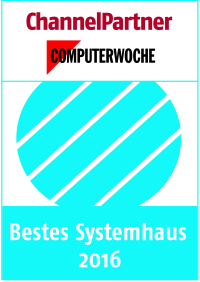 